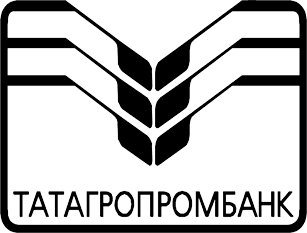  ЗАЯВКАна предоставления имущества на условиях финансовой аренды (лизинга)просит рассмотреть возможность предоставление ниже указанного имущества во временное владение и пользование на условиях финансовой аренды (лизинга) и гарантирует предоставление документов, необходимых для заключения договора финансовой аренды (лизинга):"____" ______________ 20__ года.Наименование предприятия:Наименование предприятия:Юридический адрес:Фактический адрес:Контактное лицо, Телефон/факс, e-mail, сайтБанковские реквизиты:р/с                                           в Банковские реквизиты:к/с                                           БИКСпецификация имущества: (предназначение, количество, мощность, объем и т.д.)(предназначение, количество, мощность, объем и т.д.)Поставщик (Продавец) лизингового имущества:Поставщик (Продавец) лизингового имущества:(телефон/факс)Условия поставки, срок поставки и место нахождения имущества:Стоимость имущества:Размер авансового платежаСрок финансовой аренды (лизинга)Руководитель предприятия//Главный бухгалтер               //